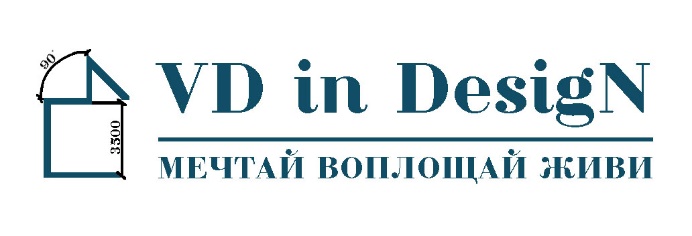                                             8 (903) 290 - 52 - 34www.vd-indesign.ru                                                      ДОГОВОР ПОДРЯДА №______/______на разработку дизайн-проекта интерьера помещенийг.Москва                                                                           «______»__________________2021 г.Индивидуальный предприниматель Васильева Дарья Борисовна, именуемая в дальнейшем «Подрядчик» с одной стороны, и гр-н(ка)____________________________________________________________________________________________________________           именуемый(ая) в дальнейшем «Заказчик», заключили настоящий Договор о нижеследующем:1. ПРЕДМЕТ ДОГОВОРА1.1. Заказчик поручает, а Подрядчик принимает на себя обязательство в установленный договором срок выполнить работы по разработке дизайн-проекта интерьера помещения Заказчика по адресу:________________________________________, общей площадью по горизонту пола_________кв.м., согласно перечню работ, приведенному в приложении №1 (перечень документации), а Заказчик обязуется принять выполненные работы и оплатить обусловленную договором стоимость работ.1.2. Объем работ, составляющих предмет настоящего Договора, определяется:1.2.1. Перечнем работ в соответствии с утвержденными Заказчиком этапами работ, приведенными в Приложении №1.1.2.2. Техническим заданием на разработку дизайн-проекта, представленным Заказчиком в соответствии с проформой, приведенной в Приложении №2.1.3. Стоимость работ по настоящему договору составляет: ______________(___________________________________________) рублей 00 коп.Заказчик:_____________________Подрядчик_____________________  стр.1. из2. ПОРЯДОК ОПЛАТЫ РАБОТ2.1. Порядок оплаты работ по настоящему договору:2.1.1. 40% от общей стоимости работ оплачиваются Заказчиком в день заключения договора (оплата  1 этапа работ в соответствии с Приложением № 1).2.1.2. 40% от общей стоимости работ оплачиваются перед началом выполнения работ по 2 этапу в соответствии с Приложением № 1.2.1.3. 20% от общей стоимости работ оплачиваются перед началом выполнения работ по 3 этапу в соответствии с Приложением № 1.2.2. В случае если оплата каждого последующего этапа не произведена в течение 3 дней с момента завершения предыдущего, то действие договора приостанавливается  до момента осуществления оплаты.   2.3. Стоимость работ по настоящему договору изменению в одностороннем порядке не подлежит.2.4. В стоимость договора не входят услуги Подрядчика и сторонних организаций, в т.ч. управляющих компаний и коммунальных служб, по рассмотрению и согласованию проектной документации, проектов отопления, электрики, водоснабжения и канализации.2.5. Все дополнительные работы и услуги, не указанные в приложении №1, оплачиваются Заказчиком отдельно в соответствии с прейскурантом работ Подрядчика.2.6. Дополнительные выезды Подрядчика на встречи с Заказчиком с целью обсуждения хода выполнения (корректировки) исполняемых в рамках настоящего договора работ, в неустановленное в соответствии с пунктом 3.6. настоящего договора время, оплачиваются отдельно в размере 2.000 рублей за выезд.2.7. В случае неверного указания в п.1.1. настоящего договора записанной со слов Заказчика общей площади помещения, подлежащего разработке дизайн-проекта, Заказчик обязуется оплатить дополнительную стоимость работ, пропорционально реальной площади помещения.2.8. Факт оплаты каждого последующего этапа работ подтверждает согласие Заказчика с качеством и объемом работ выполненных по предыдущему этапу и согласие на выполнение текущего этапа работ.3. СРОКИ ВЫПОЛНЕНИЯ РАБОТ3.1. Подрядчик обязуется приступить к выполнению работ по настоящему договору в течение 7 (семи) рабочих дней с момента подписания настоящего договора.Заказчик:_____________________Подрядчик_____________________  стр.2. из3.2. Подрядчик обязуется выполнить все работы согласно Приложению №1 настоящего договора, в течение 60 (шестьдесят) рабочих дней с момента подписания настоящего договора.3.3. Общегосударственные праздничные дни Российской Федерации не входят в срок выполнения работ. Если работы по настоящему договору попадают на данные праздники, то срок выполнения работ увеличивается на продолжительность праздников.3.4. Рабочие дни, в течение которых материалы по дизайн-проекту находятся на рассмотрении у Заказчика, не входят в срок выполнения работ, определенный в пункте 3.2.3.5. При наличии дополнительных работ, возникших в ходе выполнения дизайн-проекта, срок может быть увеличен на время, потраченное на выполнение данных дополнительных работ.3.6. Проведение встреч Подрядчика с Заказчиком с целью обсуждения хода выполнения (корректировки) исполняемых в рамках настоящего договора работ, производится с понедельника по пятницу с 9.00 до 20.00. В субботу, воскресенье и праздничные дни встречи не производятся. В случае необходимости проведения встреч в другое время, Стороны согласуют его с учетом возможностей Подрядчика, а Заказчик обязуется оплатить  данный выезд в соответствии с пунктом   2.6. настоящего договора. Встречи производятся на объекте Заказчика или в общественных помещениях (по согласованию с Заказчиком).3.7. Работы по настоящему договору считаются выполненными после подписания Сторонами  Акта сдачи-приемки по завершению всех работ по договору или конкретному этапу работ в случае досрочного расторжения настоящего договора.4. ПРАВА И ОБЯЗАННОСТИ СТОРОН4.1. Заказчик обязуется:4.1.1. Передать подрядчику до начала работ необходимую техническую документацию, имеющуюся у него в наличие (план помещения, копию строительного проекта, план БТИ и т.п.).4.1.2. Своевременно оплачивать работу Подрядчика в соответствии с условиями настоящего договора.Заказчик:_____________________Подрядчик_____________________  стр.3. из4.1.3. В течение всего срока действия настоящего договора, предоставлять Подрядчику беспрепятственный доступ в помещение, подлежащее разработке дизайн-проекта.4.1.4. Обеспечивать принятие решений в ходе обсуждения выполнения (корректировки) дизайн-проекта в течение 3 (трех) рабочих дней после получения от Подрядчика предложений для рассмотрения. В случае, если Заказчик не принимает решений в установленный срок, то срок выполнения работ по настоящему договору продляется на срок задержки принятия решения Заказчиком сверх трех дней.4.1.5. Принять в полном объеме выполненные Подрядчиком работы при условии отсутствия обоснованных претензий по качеству исполнения и объемам выполненных работ в соответствии с настоящим договором и подписать соответствующий Акт сдачи-приемки работ в целом или конкретного этапа работ.4.2. Подрядчик обязуется:4.2.1. Выполнить работы в полном объеме в соответствии с Приложением №1 настоящего договора, при условии содействия Заказчика.4.2.2. Предоставлять заказчику не более 4 (четырех) вариантов планировочных решений, и не более 3 (трех) вариантов каждого плана рабочей документации в соответствии Приложением №1.4.2.3. Выполнить работы в полном объеме в срок, указанный в настоящем договоре.4.2.4. Информировать Заказчика по его конкретному запросу о состоянии дел по выполнению настоящего договора.4.2.5. Безвозмездно устранять по требованию Заказчика недостатки в работе, в течение всего времени проведения работ.4.2.6. В случае заключения дополнения к договору на осуществление авторского надзора, безвозмездно вносить изменения в дизайн-проект помещения в процессе авторского надзора.4.2.7. Немедленно предупредить Заказчика при возникновении обстоятельств, замедляющих ход работ или делающих дальнейшее продолжение работ невозможным.4.2.8. Согласовывать результаты работ с Заказчиком.Заказчик:_____________________Подрядчик_____________________  стр.4. из4.2.9. Не разглашать третьим лицам без законных на то оснований информацию о владельце проектируемого объекта, точном адресе этого объекта и его стоимости.4.2.10. Соблюдать иные обязанности, предусмотренные данным договором.4.3. Заказчик имеет право:4.3.1. В любое время отказаться от исполнения настоящего договора в одностороннем порядке, при этом Заказчик обязуется направить Подрядчику письменное извещение об отказе от продолжения исполнения настоящего договора. В данном случае Заказчик обязуется компенсировать Подрядчику:- 40%  от стоимости текущего этапа работ согласно Приложению № 1, в случае если Заказчик направил Подрядчику указанное уведомление в течении 5 рабочих дней с даты оплаты полной стоимости текущего этапа работ согласно Приложению № 1;- 100 %  стоимости текущего этапа работ согласно Приложению № 1, в случае если Заказчик направил Подрядчику указанное уведомление позднее  5 рабочих дней с даты оплаты полной стоимости текущего этапа работ согласно Приложению № 1.4.3.2. Осуществлять иные права, предусмотренные данным договором.4.4. Подрядчик имеет право:4.4.1. Привлекать третьих лиц к исполнению своих обязанностей по настоящему Договору, оставаясь ответственным перед Заказчиком за неисполнение или ненадлежащее исполнение своих обязательств по настоящему договору. Подрядчик несет ответственность за действия и результаты субподрядчиков как за свои собственные.4.4.2. Сдать работы по настоящему договору досрочно по согласованию с Заказчиком.4.4.3. Использовать разработанный дизайн-проект помещения Заказчика в информационных и рекламных целях без права публикации данных об имени Заказчика и адреса помещения.4.4.4. Осуществлять иные права, предусмотренные данным договором.5. ПОРЯДОК ПРИЕМКИ РАБОТ5.1. Для передачи готовой проектной документации Подрядчик уведомляет Заказчика об окончании работ.5.2. Заказчик обязан принять разработанную проектную документацию не позднее              5 (пяти) рабочих дней после получения уведомления об окончании работ.Заказчик:_____________________Подрядчик_____________________  стр.5. из5.3. Сдача работ Подрядчиком и приемка их Заказчиком оформляются Актом сдачи-приемки работ, который подписывается обеими сторонами. 5.4. Передача проектной документации производится в бумажном виде на листах формата А3 в сброшюрованном альбоме, а также в электронном виде в растровом изображении JPG или Adobe PDF. Исходные файлы AutoCAD (dwg) и 3D Studio MAX (max) Заказчику не передаются. 5.5. Акт сдачи-приемки работ в целом или конкретного этапа работ должен содержать, наименование сторон,  информацию о третьих лицах, выступающих от имени сторон, указание на наименование и объем произведенных работ, стоимость работ.6. РАЗРЕШЕНИЕ СПОРОВ.6.1. Все споры и разногласия, которые могут возникнуть между сторонами, будут разрешаться путем переговоров на основе действующего законодательства РФ.6.2. В случае если Стороны не могут прийти к соглашению, все споры и разногласия, возникающие в результате исполнения настоящего договора или в связи с ним, подлежат разрешению в суде общей юрисдикции по месту нахождения истца с соблюдением досудебного (претензионного) порядка, в соответствии с действующим законодательством РФ. 7. ОТВЕТСТВЕННОСТЬ СТОРОН.7.1. Заказчик несет полную ответственность за все работы, выполненные Подрядчиком в рамках настоящего договора, требующие официального согласования в специализированных учреждениях, в т.ч. перепланировка помещений, изменение фасадной части дома, установка окон, кондиционеров, рольставней, монтаж спутниковых антенн и т.п. Все прямые и косвенные затраты по согласованию данных работ несет Заказчик.7.2. В случае досрочного прекращения действия Договора по инициативе Подрядчика, денежные средства за невыполненную его часть подлежат возврату.7.3. Во всем остальном, что не предусмотрено настоящим договором, стороны несут ответственность за неисполнение или ненадлежащее исполнение обязательств в соответствии с гражданским законодательством Российской Федерации.8. СРОК ДЕЙСТВИЯ ДОГОВОРА8.1. Настоящий договор вступает в силу с момента его подписания сторонами и действует до момента полного исполнения сторонами принятых на себя обязательств.Заказчик:_____________________Подрядчик_____________________  стр.6. из8.2. Настоящий договор может быть расторгнут досрочно, по взаимному согласию сторон.9. ОБСТОЯТЕЛЬСТВА НЕПРЕОДОЛИМОЙ СИЛЫ9.1. Стороны освобождаются от ответственности за частичное или полное неисполнение своих обязательств по настоящему договору, если их исполнение препятствует чрезвычайное или непреодолимое при данных условиях обстоятельство (непреодолимая сила).9.2. Под обстоятельствами непреодолимой силы стороны понимают такие обстоятельства как: землетрясение, пожары, наводнения, прочие стихийные бедствия, эпидемии, аварии, взрывы, военные действия, а также изменение законодательства, повлекшие за собой невозможность выполнения сторонами своих обязательств по договору. 9.3. При возникновении обстоятельств непреодолимой силы, препятствующих исполнению обязательств по настоящему договору одной из сторон, она обязана оповестить другую сторону незамедлительно после возникновения таких обстоятельств, при этом срок выполнения обязательств по настоящему договору увеличивается соразмерно времени, в течение которого действовали такие обстоятельства.10. ПРОЧИЕ УСЛОВИЯ10.1. Основная переписка между Заказчиком и Подрядчиком ведется по электронной почте.10.2.  Все приложения к настоящему договору являются его неотъемленной частью. 10.3. Все изменения и дополнения к настоящему договору имеют юридическую силу и являются его неотъемлемой частью, если они оформлены в письменном виде и подписаны обеими сторонами.10.4. На момент подписания настоящего договора все предыдущие переговоры и переписка по нему теряют силу.10.5. Настоящий договор оформлен в двух экземплярах, по одному для каждой стороны. Оба экземпляра имеют одинаковую юридическую силу.10.6. В случае изменения своих адресов и банковских реквизитов стороны обязуются немедленно извещать друг друга в письменной форме.Заказчик:_____________________Подрядчик_____________________  стр.7. из11. АДРЕСА СТОРОН И ПЛАТЕЖНЫЕ РЕКВИЗИТЫЗАКАЗЧИКПОДРЯДЧИКЗАКАЗЧИК                                                                                ПОДРЯДЧИК_____________/                       /_________               _____________/                       /_________         (подпись)                                                    (дата)                                   (подпись)                                                 (дата)                                                                                                                                      стр.8. из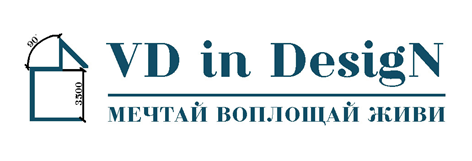                                            8 (903) 290 – 52 - 34www.vd-indesign.ru                                                      Приложение №1к договору подряда №_______/_______г.Москва                                                                                             «_____»__________2021 г.1. ПЕРЕЧЕНЬ РАБОТ – 1 ЭТАП2. ПЕРЕЧЕНЬ РАБОТ – 2 ЭТАПЗаказчик:_____________________Подрядчик_____________________  стр.9. из3. ПЕРЕЧЕНЬ РАБОТ – 3 ЭТАПЗаказчик:_____________________Подрядчик_____________________  стр.10. изФамилия, Имя, Отчество________________________________________________Паспорт________________________________________________Выдан________________________________________________Фактический адрес________________________________________________Телефон________________________________________________E-mail________________________________________________Фамилия, Имя, ОтчествоИП Васильева Дарья БорисовнаИННОГРНИП Паспорт774314478737318774600161030Серия 0000 № 000000ВыданОтделением по району Западное Дегунино ОУФМС  России по гор. Москве  в САО 03.12.2009Фактический адресг. МоскваТелефон8 (903) 290-52-34E-mailvd-indesign@mail.ru№Наименование работ (планов)Стоимость1Обмерочный план с привязкой коммуникаций.40 %от общей стоимости работ2Планировочные решения (4 варианта):- экспликация помещений;- план расстановки мебели;-определение функциональных зон.40 %от общей стоимости работ3План демонтажа перегородок и инженерных коммуникаций40 %от общей стоимости работ4План монтажа перегородок и конструкций с маркировкой дверных и оконных конструкций.40 %от общей стоимости работ№Наименование работ (планов)Стоимость1Карты отделки интерьера помещений квартиры.40 %от общей стоимости работ23D визуализация интерьера помещений, выбранных и согласованных с заказчиком, не более 20 изображений для всех помещений объекта.40 %от общей стоимости работ№Наименование работ (планов)Стоимость11. Монтажные планы:1.1. План обмеров1.2. План демонтажа1.3. План монтажа1.4. План перепланировки1.5. План размещения дверных проемов20 %от общей стоимости работ22. Планы напольных покрытий и теплого пола:2.1. План напольных покрытий с указанием типов используемых материалов2.2. Экспликация полов2.3. План теплого пола и размещения терморегуляторов2.4. План размещения плинтусов20 %от общей стоимости работ33. Планы потолков:3.1. План потолков с указанием типов используемых материалов, уровней потолков, размеров.3.2. Сечения потолков3.3. План размещения карнизов20 %от общей стоимости работ44. Планы освещения:4.1. План размещения и привязки светильников.4.2. Схема групп освещения20 %от общей стоимости работ55. Планы размещения электрооборудования и слаботочных сетей:5.1. Привязки розеток, электровыводов и т.п.5.2. Привязки розеток, электровыводов и т.п. совместно с мебелью20 %от общей стоимости работ66. Разрезы, развертки:6.1. Разрезы  элементов дизайна (при необходимости, при наличии сложных конструкций в интерьере)6.2. Развертки стен (при необходимости, при наличии сложных конструкций в интерьере)20 %от общей стоимости работ